令和4年度川西市男女共同参画市民企画員企画講演会☆講演会及び「一時保育」申込書☆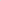 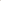 ※新型コロナウイルス感染症の状況により中止または開催方法を変更する場合があります。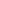 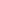 ※個人情報は適切に管理し、講演会・保育等に関する連絡のためにのみ使用いたします。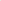 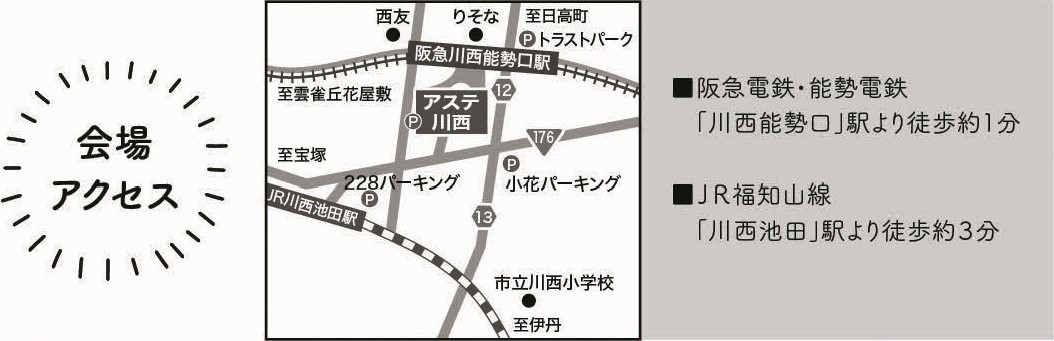 講演会申し込み講演会申し込み講演会申し込み講演会申し込み氏　名フリガナフリガナフリガナ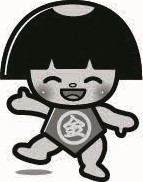 氏　名※複数人で申し込まれる場合は、代表者名と人数をお書きください。	他　　　　人※複数人で申し込まれる場合は、代表者名と人数をお書きください。	他　　　　人※複数人で申し込まれる場合は、代表者名と人数をお書きください。	他　　　　人住 所□市内　	□市外(　　　　　　市)□市内　	□市外(　　　　　　市)□市内　	□市外(　　　　　　市)電話番号メールアドレス　　　　　　　　　　　　　　＠　　　　　　　　　　　　　　＠　　　　　　　　　　　　　　＠保育申し込み 〔１歳半以上就学前まで先着８人　※締切日２月３日(金)午後４時まで〕 (新型コロナウイルス感染拡大状況により、中止になる場合がございます)保育申し込み 〔１歳半以上就学前まで先着８人　※締切日２月３日(金)午後４時まで〕 (新型コロナウイルス感染拡大状況により、中止になる場合がございます)保育申し込み 〔１歳半以上就学前まで先着８人　※締切日２月３日(金)午後４時まで〕 (新型コロナウイルス感染拡大状況により、中止になる場合がございます)保育申し込み 〔１歳半以上就学前まで先着８人　※締切日２月３日(金)午後４時まで〕 (新型コロナウイルス感染拡大状況により、中止になる場合がございます)保育申し込み 〔１歳半以上就学前まで先着８人　※締切日２月３日(金)午後４時まで〕 (新型コロナウイルス感染拡大状況により、中止になる場合がございます)保育申し込み 〔１歳半以上就学前まで先着８人　※締切日２月３日(金)午後４時まで〕 (新型コロナウイルス感染拡大状況により、中止になる場合がございます)保護者氏名保護者氏名電話番号電話番号子どもさんのお名前と年齢(年齢は申し込み時点で)子どもさんのお名前と年齢(年齢は申し込み時点で)フリガナ年齡　　 　歳　　か月年齡　　 　歳　　か月年齡　　 　歳　　か月子どもさんのお名前と年齢(年齢は申し込み時点で)子どもさんのお名前と年齢(年齢は申し込み時点で)フリガナ年齢　 　　歳　　か月年齢　 　　歳　　か月年齢　 　　歳　　か月※一時保育を希望される方は、１歳半以上就学前のお子様が対象となります。※一時保育の持ち物〔着替え、おむつセットまたは替えパンツ、水筒、タオル〕※水・お茶以外の飲食物(おやつ等)は、持ってこないでください。※開演１５分前には、お子さんと一緒に受付(アステホール)へお越しください。※当日、お子さんの体調により、お預かりできないこともあります。ご了承ください。※キャンセルの場合は、すぐにご連絡ください。※一時保育を希望される方は、１歳半以上就学前のお子様が対象となります。※一時保育の持ち物〔着替え、おむつセットまたは替えパンツ、水筒、タオル〕※水・お茶以外の飲食物(おやつ等)は、持ってこないでください。※開演１５分前には、お子さんと一緒に受付(アステホール)へお越しください。※当日、お子さんの体調により、お預かりできないこともあります。ご了承ください。※キャンセルの場合は、すぐにご連絡ください。※一時保育を希望される方は、１歳半以上就学前のお子様が対象となります。※一時保育の持ち物〔着替え、おむつセットまたは替えパンツ、水筒、タオル〕※水・お茶以外の飲食物(おやつ等)は、持ってこないでください。※開演１５分前には、お子さんと一緒に受付(アステホール)へお越しください。※当日、お子さんの体調により、お預かりできないこともあります。ご了承ください。※キャンセルの場合は、すぐにご連絡ください。※一時保育を希望される方は、１歳半以上就学前のお子様が対象となります。※一時保育の持ち物〔着替え、おむつセットまたは替えパンツ、水筒、タオル〕※水・お茶以外の飲食物(おやつ等)は、持ってこないでください。※開演１５分前には、お子さんと一緒に受付(アステホール)へお越しください。※当日、お子さんの体調により、お預かりできないこともあります。ご了承ください。※キャンセルの場合は、すぐにご連絡ください。※一時保育を希望される方は、１歳半以上就学前のお子様が対象となります。※一時保育の持ち物〔着替え、おむつセットまたは替えパンツ、水筒、タオル〕※水・お茶以外の飲食物(おやつ等)は、持ってこないでください。※開演１５分前には、お子さんと一緒に受付(アステホール)へお越しください。※当日、お子さんの体調により、お預かりできないこともあります。ご了承ください。※キャンセルの場合は、すぐにご連絡ください。※一時保育を希望される方は、１歳半以上就学前のお子様が対象となります。※一時保育の持ち物〔着替え、おむつセットまたは替えパンツ、水筒、タオル〕※水・お茶以外の飲食物(おやつ等)は、持ってこないでください。※開演１５分前には、お子さんと一緒に受付(アステホール)へお越しください。※当日、お子さんの体調により、お預かりできないこともあります。ご了承ください。※キャンセルの場合は、すぐにご連絡ください。